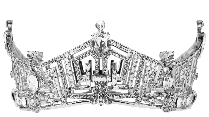 Interview Fact Sheet Instructions Must be a single page San serif fonts in sizes 11-14. Margins to be standard 1” Single line spaced typed responses May be submitted as a hard copy May be filled out as online digital form May be a PDF May not include any attachments May not include any graphics or photos Please see sample below. Interview Fact Sheet Name: Hometown:Age: Instagram: Facebook: TikTok: Twitter: Current Employment or Schooling: Scholastic/Career Ambition: Community Service Initiative (CSI): Performance Talent or HERStory™ Description: Accomplishments: Interesting Facts: Describe your personal health initiatives and alignment with #MissAmericaFit: What social issue, other than your CSI, will have the greatest impact on your generation and why? Name three items on your ‘bucket list’ in the next five years.